Упражнения для развития мелкой моторики рук ребенка:1. Лепка из глины, теста, пластилина, 2. Вырезание и аппликация, 3. Выкладывание узоров, букв крупой, песком, пуговицами разными пальчиками (большим и указательным, большим и мизинцем). 4. Игры с разноцветными прищепками. Для этого понадобится несколько простых форм из картона (круг-для солнышка, овал – для ёжика). 5. Нанизывать крупные пуговицы, бусины, шарики на нитку, заниматься бисероплетением.6. Застегивать пуговицы, крючки, молнии, кнопки, замочки, заводить механические игрушки ключиком.7. Открывать и закрывать ключом замок.8. Закручивать и раскручивать гайки.9. Наматывать тонкую проволоку в цветной обмотке на катушку, на собственный палец (получается колечко или спираль).10. Плести бумажные коврики из разноцветных полосок бумаги - задание на тренировку руки и на аккуратность.11. Завязывать узлы на толстой веревке, шнуре.12. Выкладывать узоры из спичек по памяти или из определенного количества спичек.13. Играть в лото, мазайку, пазлы, конструктор.14. Рисовать по точкам, пунктирным линиям.15. Рисовать по трафарету буквы, геометрические фигуры, штриховать.16. Плести макраме.17. Пришивать пуговицы иглой.Самомассаж рук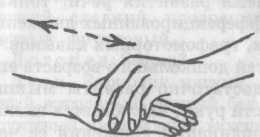 1. «Ручки греем» -упражнение выполняется по внешней стороне ладони.2. «Добываем огонь» - энергично растираем ладони друг о друга, чтоб стало горячо.3. «Пила» - ребром ладони одной руки «пилим» по ладони, предплечью другой руки.4. «Точим ножи» - активное растирание раздвинутых пальцев, движения рук вверх-вниз.5. «Гуси» - пощипывание руки вдоль предплечья от кисти к локтю.6. «Точилка» - сжав одну руку в кулачок, вставляем в него поочередно по одному пальцу другой руки и прокручиваем влево-вправо каждый пальчик по 2 раза.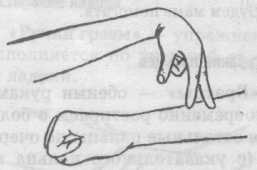 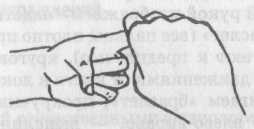 7. «Человечки» - указательным и средними пальцами выполняем точечные движения вдоль предплечью(человечки–«маршируют», «прыгают», «бегут»).Развитие моторики рук с помощью массажного мяча.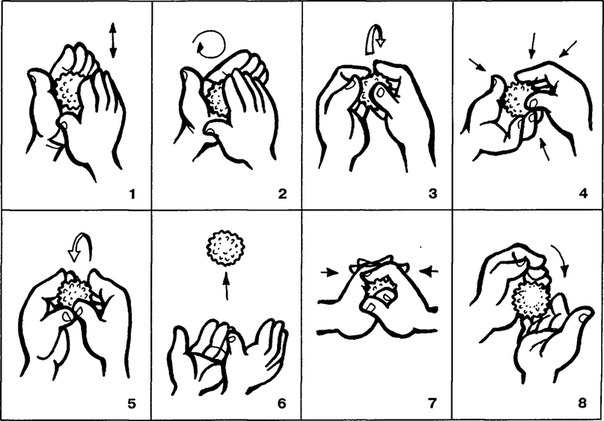 Пять пальцев на руке твоейНазвать по имени сумей.Первый палец – боковой –Называется БОЛЬШОЙ.Палец второй –Указчик старательный, -Не зря называют егоУКАЗАТЕЛЬНЫЙ.Третий твой палец –Как раз посредине,Поэтому СРЕДНИЙДано ему имя.Палец четвертыйЗовут БЕЗЫМЯННЫЙ.Неповоротливый онИ упрямый.Совсем как в семье,Братец младший – любимец.По счету он пятый,Зовется МИЗИНЕЦ.